February 3, 2020A-00099993R-2020-3016878TRISTATE HOUSEHOLD GOODS TARIFF CONFERENCE INCATTN CHARLIE MORRISP O BOX 6125LANCASTER PA  17607-6125RE:  Stumpf Moving and Storage, Co. -- Tariff FilingMr. Morris:On January 27, 2020, 269th Revised Page 2, 21st Revised Page 2-C, 7th RevisedPage 101,4th Revised Page 102, and 1st Revised Page 102-A, to Tristate Tariff Freight Pa. P.U.C. No. 54 were filed for the Commission’s approval.  The filing was accepted for filing and docketed with the Public Utility Commission.These revised pages to Tristate Tariff Freight Pa. P.U.C. No. 54 have been accepted and approved.  The proposed changes shall be effective as per February 27, 2020 (except as noted in the officially filed tariff).  This case shall now be marked closed.  						Very truly yours,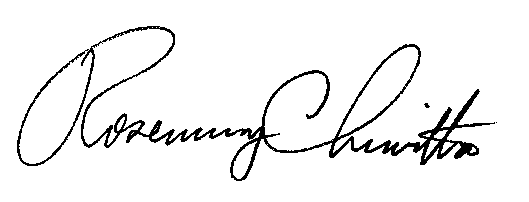 																			Rosemary Chiavetta						Secretary